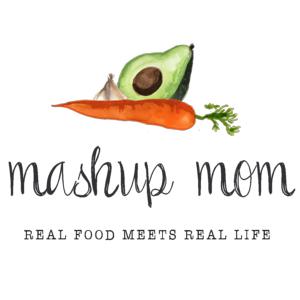 Shopping list (through 6/6):Dairy & refrigeratedPriano shredded Parmesan, $1.99 (Mon, Thurs)
Emporium Selection feta crumbles, $2.29 (Weds, Fri)
2 Happy Farms 8 oz mozzarella cheese blocks, $3.30 (Tues, Thurs)
Park Street Deli 10 oz chunky guacamole, $2.99 (Fri)GrocerySpecially Selected naan, $3.99 (Tues)
L’Oven Fresh hamburger buns, $.89 (Sun)
L’Oven Fresh spinach wraps, $2.89 (Fri)
Burman’s original BBQ sauce, $.95 (Sun, Tues)
Tuscan Garden real bacon pieces 2.5 oz, $1.35 (Sun, Mon, Weds)
Tuscan Garden zesty Italian dressing, $1.25 (Weds, Thurs)
Tuscan Garden mild banana pepper rings, $1.65 (Tues, Thurs)
Tuscan Garden black olives, $1.49 (Thurs)
32 oz Chef’s Cupboard chicken broth, $1.29 (Sun)
32 oz Simply Nature organic vegetable broth, $1.89 (Weds)
Casa Mamita organic chipotle-lime salsa, $1.99 (Weds)
16 oz Reggano rotini, $.99 (Thurs)Simply Nature organic pinto beans, $.89 (Weds)
Dakota’s Pride black beans, $.48 (Weds)
Dakota’s Pride Cannellini beans, $.49 (Fri)
Dakota’s Pride Great Northern beans, $.49 (Fri)
Happy Harvest corn, $.49 (Weds)
Happy Harvest green beans, $.49 (Weds)Meat3 lbs boneless skinless chicken breast, $5.67 (Mon, Tues, Weds)
Mama Cozzi 6 oz pepperoni slices, $2.19 (Thurs)Produce16 oz bag Brussels sprouts, $1.49 (Mon)
1 lb asparagus, $1.69 (Mon)
1 lb strawberries, $.99 (Tues)
Bunch cilantro, $.69 (Tues, Weds)
16 oz organic spring mix, $3.49 (Weds, Thurs, Fri)
Cucumber, $.59 (Fri)
2 lbs red onions, $1.49 (Sun, Mon, Tues, Weds, Thurs, Fri)
3 heads garlic, $1.29 (Sun, Mon, Weds, Fri)
5 lbs yellow potatoes, $2.99 (Sun, Mon)
Pint grape tomatoes, $1.89 (Thurs)
24 oz package tomatoes on the vine, $1.89 (Weds, Fri)Total: $60.87Note: The days(s) on the shopping list show which meal(s) an item will be used in. If you are skipping a night, you can easily delete items you don’t need to purchase.ALDI Meal Plan week of 6/7/20 – Find the recipes at MashupMom.comALDI Meal Plan week of 6/7/20 – Find the recipes at MashupMom.comSundaySlow cooker BBQ chicken sandwiches, garlic mashed potatoesMondaySheet pan chicken dinner w/ roasted Brussels sprouts + potatoes, asparagus w/ ParmesanTuesdayBBQ chicken naan pizza, strawberriesWednesdaySalsa vegetable soup w/ beans, saladThursdayPepperoni pizza pasta salad, side saladFridayVegetarian white bean wraps, leftover pasta salad & soupSaturdayLeftovers – pizza night – or carryout